COMMERCE / VENTE / DISTRIBUTION BAC PRO 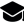 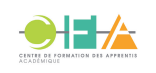 MÉTIERS DU COMMERCE  ET DE LA VENTE OPTION A : ANIMATION ET GESTION DE L’ESPACE  BAC Pro NIVEAU 4 SITE DE FORMATION PAR APPRENTISSAGE (UFA) UFA du lycée Doriole - 17000 LA ROCHELLE  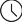 Tel : 05 46 27 00 51 Contact : Marie FOUEILLASSAR - DDFPT COMMERCIAL2 ANS EN APPRENTISSAGE LE MÉTIER Les objectifs du bac pro commerce sont de donner  des compétences en vente centrées sur la relation  client en unité commerciale.  C’est un employé qui intervient dans tout type d’uni té commerciale (physique ou virtuelle afin de mettre  à la disposition de la clientèle les produits corres pondant à sa demande.  Autonome en entretien de vente, il exerce son ac tivité sous l’autorité d’un responsable. Son activité,  au sein d’une équipe commerciale, consiste à par ticiper à l’approvisionnement, à la vente, à la gestion  commerciale. COMPÉTENCES VISÉES • Accueillir et conseiller la clientèle.  • Développer un argumentaire de vente.  • Participer à la mise en rayon et à l’animation  commerciale. INSERTION PROFESSIONNELLE • Commerçant(e) en alimentation.  • Télévendeur(euse).  • Vendeur(euse) en magasin. INDICATEURS MOYENS DE LA FORMATION  2019/2020 • Réussite aux examens : 100% • Taux d’insertion : 80,00% • Taux de poursuite d’étude : 16,00% • Taux de rupture : se référer aux indicateurs présents   sur notre site web www.cfa-acad-poitiers.frCONDITIONS D’ACCÈS • Avoir validé une 2nde ou niveau supérieur, ou être  titulaire d’une certification de niveau 3 (CAP, Titre Pro). • Être âgé(e) de moins de 30 ans ou sans  limite d’âge pour les personnes en situation de  handicap (autres dérogations possibles). • Avoir signé un contrat d’apprentissage, démarche  pour laquelle vous pouvez être conseillé par un déve loppeur de l’apprentissage. CALENDRIER DE LA FORMATION • Rythme de l’apprentissage : 1 à 2 semaines par mois  en centre de formation, le reste en entreprise. • Volume d’heures d’enseignement général,  technologique et professionnel : 700h (première an née) et 700h (deuxième année). • Sécurisation du parcours avec la possibilité de  passerelle avec la voie scolaire. POURSUITE D’ÉTUDES • BTS Technico commercial. • BTS Négociation et digitalisation de la relation  client. • BTS Management commercial opérationnel.  PLUS D’INFOS 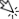 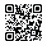 cfa-acad-poitiers.fr 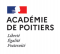 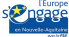 Pour être accompagné(e) dans votre projet de parcours en apprentissage, contactez Benoît Eriteau : benoit.eriteau@ac-poitiers.fr CFA ACADÉMIQUE POITIERS | 8 RUE EVARISTE GALOIS – ZONE DE CHALEMBERT – 86130 JAUNAY-MARIGNY | cfa.acad@ac-poitiers.fr  